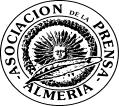 FORMACIÓN CONTINUA PARA PERIODISTASCURSO.- Seminario sobre “Líbano y VJTF: dos retos diferentes, un mismo objetivo”, del ciclo “Comunicación y Defensa”, correspondiente al año académico 2016 / 2017, dentro del Convenio Asociación de Periodistas – Asociación de la Prensa de Almería (AP-APAL) con la Universidad de Almería (UAL), organizado por la Brigada “Rey Alfonso XIII” II de La Legión (BRILEG) y con la colaboración del Colegio de Periodistas de Andalucía en Almería (CPPAA).FECHAS.- Sábados, días 19 y 26 de noviembre de 2016.LUGAR.- Base y Campo de Maniobras “Álvarez de Sotomayor” de Viator, primera jornada y sala de conferencias del edificio de Ciencias de la Salud de la Universidad de Almería, segunda jornada.COORDINADOR.- Fernando Ávila Muñoz, comandante - jefe de Comunicación de la BRILEG.PROGRAMA.-Sábado, 19 de noviembre de 2016 (Base y Campo de Maniobras “Álvarez de Sotomayor”)0900 h., recepción y registro participantes en sala de conferencias Base.09:30 h., presentación del Seminario. 09:45 h., conferencia “La BRILEG en la fuerza de Muy Alta Disponibilidad Conjunta (VJTF) de la OTAN” a cargo de los comandantes Javier Gonzaga Ríos Blanco y Fernando Ávila Muñoz. 10:55 h., Exposición Estática de materiales.12:15 h., Tema Táctico unidades VJTF.13:40 h., Visita al Museo de la BRILEG.14:30 h., Foto de Grupo.14:35 h., Despedida.Sábado, 26 de noviembre de 2016 (Universidad de Almería)9 h., recepción, incorporación de participantes y entrega de documentación; 9:20 h., presentación jornada y primera conferencia sobre “Introducción al Líbano”. Comandante Fernando Ávila Muñoz.09:45 h., segunda conferencia sobre “Líbano, la llave para entender Oriente Medio”. Comandante Ramón Gómez Delgado.10:45 h., tercera conferencia sobre “La BRILEG en L/H XXIV”. Comandante Fernando Sánchez Pérez.11:45 h., descanso;12:15 h., cuarta conferencia sobre “2006-2016. 10 años de presencia en el Líbano”. Excmo. Sr. General Jefe de la Brigada “Rey Alfonso XIII” II de La Legión, Juan Jesús Martín Cabrero.